Činnost Hradec Králové Region Convention Bureau v první polovině roku 2017pokračující pasportizace MICE zařízení v KHKI nadále rozšiřujeme prezentaci MICE možností v Královéhradeckém kraji. Od začátku letošního roku přibylo již 8 subjektů, ke dni 24. 3. 2017 tedy evidujeme celkem 108 spolupracujících zařízení. Potenciálním pořadatelům akcí tak usnadňujeme výběr té nejvhodnější lokality právě pro jejich event.Přidány nové subjekty (např. Galerie moderního umění, Hotel U Beránka,  Kulturní dům Žacléř, PETROF, Vila Čerych, Denoche, NãPLAVKA, Podorlický skanzen Krňovice)prezentace na veletrzích a dalších akcíchITB Berlín (8. – 12. 3)Event Day (25. 4.)Trend Event (17. 5.)XXIV. česko-slovenská konference o trombóze a hemostáze (18. - 20. 5.)vydání přílohy MF DNES na téma Kongresová turistika v Královéhradeckém kraji (20. 3.)marketingové aktivityinzerce v TTG MICE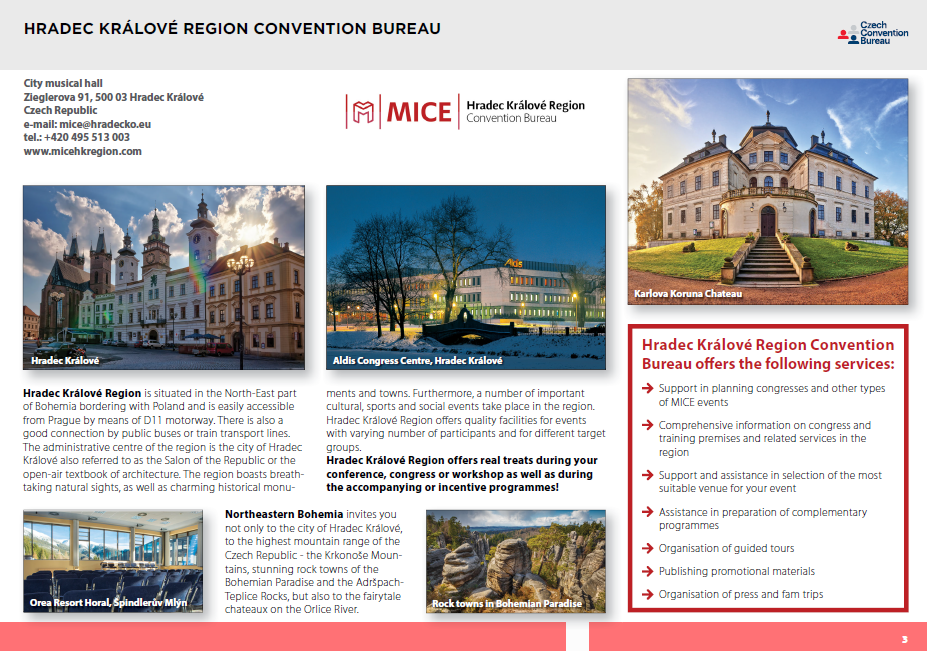 inzerce na www.firemniakce.czvytvoření profilu HKRCBlogo HKRCB mezi VIP partnery portálu na 8 týdnůPR článeknewsletter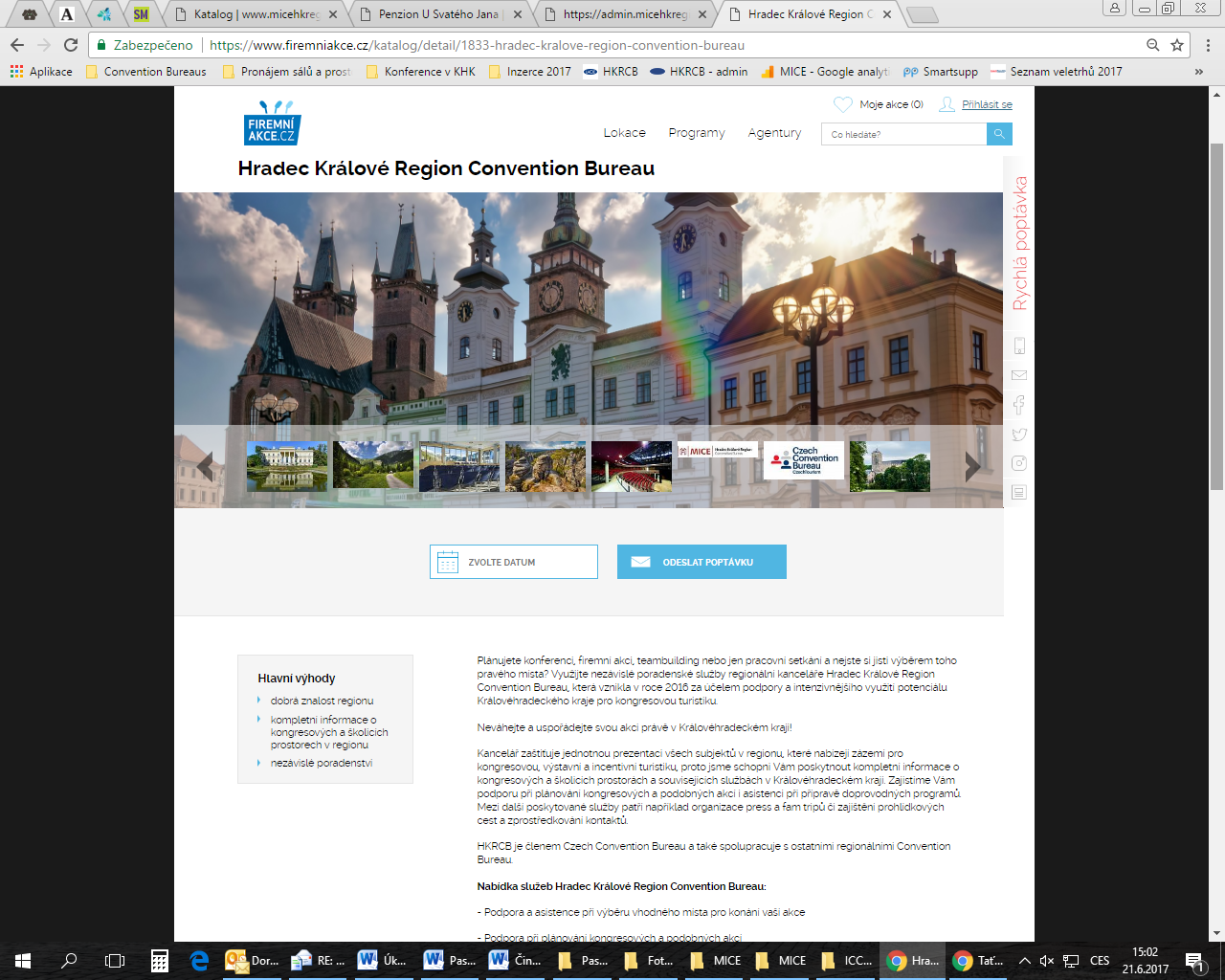 úpravy webu www.micehkregion.com rozšiřování a SEO optimalizace webu - provedené úpravy:fulltextové vyhledávánímapa webupoptávkový formulářdrobečková navigacepodpora smartsuppa dalšípříprava prezentace HKRCB v Czech Convention Catalogue tento katalog v anglickém jazyce je připravován ve spolupráci agentury CzechTourism – Czech Convention Bureau a odborného vydavatelství C.O.T. media